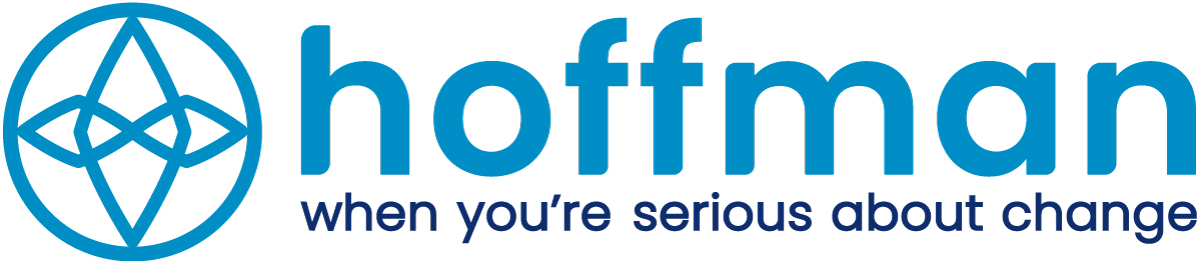 Newly Identified PatternsAdopted directly from Parent: M/P1, F/P2, S1, S2 (Surrogate)Learned in Reaction or Rebellion to Parent: M/P1-R, F/P2-R, S-RPatternParentAuthentic Alternative/New Way of Being